Witam serdecznie w grudniu 2020r.W tym miesiącu poznamy słowa związane z Bożym Narodzeniem.Zaproponuję dzieciom i państwu kilka filmików z You Tube, w celu poznania wymowy wybranych słów.	Tak jak w poprzednich miesiącach zachęcam do oglądnięcia i wysłuchania filmu. Następnie proszę odtworzyć jeszcze raz i zatrzymując powtarzać z dzieckiem usłyszane słowo.Kolejne ćwiczenie powinno polegać, na zasłonięciu ekranu, słuchaniu samego tekstu i próby przypomnienia sobie co usłyszane słowo oznacza. Gdy uda nam się dobrze zrealizować to ćwiczenie, proszę włączyć samą wizję (wyciszyć dźwięk). Może dziecko rozpozna obraz i nazwie przedmiot po angielsku?	Oczywiście ćwiczenia można powtarzać wielokrotnie .Zatem… zaczynamy!Najpierw poznajmy słowa:https://www.youtube.com/watch?v=Kg__vXsU8xwhttps://www.youtube.com/watch?v=v7BzQfl767YUprzejmie proszę zwrócić uwagę na następujące słówka:Christmas Bell CandleCarol Christmas  stocking Christmas  treeChristmas hatOrnaments Prezents ReindeerSanta ClausLeighSnowmanWreathWhat is it? Czyli „co to jest?” pobawmy się w zgadywanie.  Proponuję wprowadzenie przyjaznej rywalizacji. Kto pierwszy odgadnie, przesyła buziaka.https://www.youtube.com/watch?v=p_EUtiDZglgThe Dancing Christmas Tree SongJest to piosenka z ruchem. Spróbujmy naśladować taniec choinki. Może przypomnimy sobie słówka związane z naszym ciałem (head, legs, arms) oraz z ruchem ( jump up and down, turn around)https://www.youtube.com/watch?v=rlr4uXAz-JMDla chętnych dzieci i rodziców: rozszerzenie słownictwa w filmiku:Boże Narodzenie w języku angielskim – Słownictwo dla dzieci (Christmas In English)https://www.youtube.com/watch?v=DG0kGAFUgUwDla utrwalenia: Kolejna zabawa w zgadywanie. Christmas Guessing Game Christmas Vocabulary Gamehttps://www.youtube.com/watch?v=YYAxTzD-N0INa zakończenie zachęcam Państwa, aby dzieci wykonały swoje  ”Flash cards” – to znaczy obrazki reprezentujące nowo poznane słówka. Niech to będą niewielkie karteczki (np. 4x8cm), a pod rysunkiem proszę napisać po angielsku nazwę obrazka:                                                                       Życzę udanej zabawy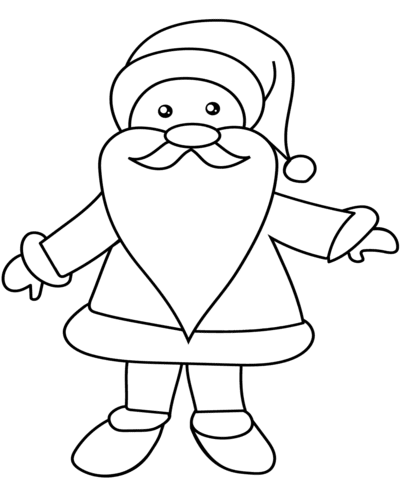 SANTA CLAUS